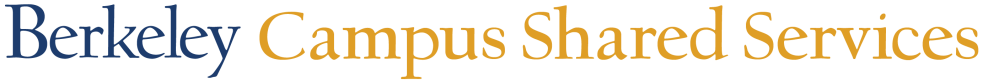 		CANDIDATE INFORMATIONRECRUITMENTThis appointment is: 	 Non-Work-Study		 Work-Study; Job # (if known):      Work-Study Referral Required?   No	 Yes		Student ID:      		APPOINTMENT INFORMATION:NOTES:FUNDING INFORMATION:REQUIRED APPROVALS (If submitting electronically you may forward the email with the 
program manager’s approval to HR instead of obtaining an original signature.)Attached:  Job Description   PEM    Other (e.g., IOC for CBC)APPOINTMENT FORM for Student TitlesHiring paperwork must be completed before start of workName:       Name:       Name:       Email:      Email:      Email:      Supervisor:       	Dept Name:      	Home Dept Org Node:      Supervisor:       	Dept Name:      	Home Dept Org Node:      Supervisor:       	Dept Name:      	Home Dept Org Node:      Supervisor:       	Dept Name:      	Home Dept Org Node:      Supervisor:       	Dept Name:      	Home Dept Org Node:      Status:  Hire  Current or former University Employee; please list EID       Current or former University Employee; please list EID      Visa Required:   Yes        NoVisa Required:   Yes        NoVisa Required:   Yes        NoVisa Type: Visa Type: Visa Type: Appointment Type: Appointment Type: Position Number:      Position Number:      Payroll Title      	 Job Code:      	Full/Part: 	FTE %:       Payroll Title      	 Job Code:      	Full/Part: 	FTE %:       Payroll Title      	 Job Code:      	Full/Part: 	FTE %:       Payroll Title      	 Job Code:      	Full/Part: 	FTE %:       Start Date:       	End Date:       	Hourly Rate:      	Pay Cycle:  	Start Date:       	End Date:       	Hourly Rate:      	Pay Cycle:  	Start Date:       	End Date:       	Hourly Rate:      	Pay Cycle:  	Start Date:       	End Date:       	Hourly Rate:      	Pay Cycle:  	CalTime Friendly Name:       	 Meal Length:   	Shift Occurrence: 		CalTime Friendly Name:       	 Meal Length:   	Shift Occurrence: 		CalTime Friendly Name:       	 Meal Length:   	Shift Occurrence: 		CalTime Friendly Name:       	 Meal Length:   	Shift Occurrence: 		Is a criminal background check required?  Yes (must attach IOC/JD) NoIs this position a mandated reporter?	 Yes  NoLine 
#%/HrsFundDept IDPrgChartField1ChartField212345Program/Dept
ManagerPrint Name:SignatureXDate: Financial
AnalystPrint Name:SignatureXDate: 